ЧЕРКАСЬКА МІСЬКА РАДА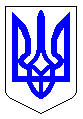 ЧЕРКАСЬКА МІСЬКА РАДАВИКОНАВЧИЙ КОМІТЕТРІШЕННЯВід 26.02.2019 № 216Про проведення конкурсу на визначення виконавця послуг з вивезення побутовихвідходів (великогабаритних та ремонтних) на території м. ЧеркасиВідповідно до пп. 6 п. «а» ч. 1 ст. 30, ч. 1 ст. 51 Закону України «Про місцеве самоврядування в Україні», Порядку проведення конкурсу на надання послуг з вивезення побутових відходів, затвердженому постановою Кабінету Міністрів України від 16.11.2011 №1173 (1173-2011-п), Порядку проведення конкурсу з надання житлово-комунальних послуг, затвердженому постановою Кабінету Міністрів України від 21.07.2005 № 631 (631-2005-п), Правилах надання послуг з вивезення побутових відходів, затверджених постановою Кабінету Міністрів України від 10.12.2008 №1070 (1070-2008-п), рішення Черкаської міської ради від 19.08.2014 № 2-61 «Про визначення послуги з вивезення побутових відходів, як окремої комунальної послуги, право на яку виборюється на конкурсних засадах» для підвищення якості надання послуг з вивезення побутових відходів, виконавчий комітет Черкаської міської ради ВИРІШИВ:Провести конкурс на визначення виконавця послуг з вивезення побутових відходів (великогабаритних та ремонтних) на території м. Черкаси відповідно до постанови Кабінету Міністрів України від 16.11.2011 №1173 «Питання надання послуг з вивезення побутових відходів» в березні                 2019 року.Затвердити конкурсну документацію для проведення конкурсу на визначення виконавця послуг з вивезення побутових відходів (великогабаритних та ремонтних) на території м. Черкаси згідно з                додатком 1.Затвердити форму заяви на участь у конкурсі та цінової пропозиції згідно з додатком 2.Затвердити оголошення про проведення конкурсу на визначення виконавця послуг з вивезення побутових відходів (великогабаритних та ремонтних) на території м. Черкаси згідно з додатком 3. Департаменту організаційного забезпечення:- оприлюднити в засобах масової інформації рішення про проведення конкурсу на визначення виконавця послуг з вивезення побутових відходів (великогабаритних та ремонтних) на території м. Черкаси.- оприлюднити в засобах масової інформації (в газетах, на сайті Черкаської міської ради) оголошення про проведення конкурсу на визначення виконавця послуг з вивезення побутових відходів (великогабаритних та ремонтних) на території м. Черкаси.Контроль за виконанням рішення покласти на заступника міського голови з питань діяльності виконавчих органів ради Бордунос Л.І. Міський голова                                                                             А. В. БондаренкоДодаток 1ЗАТВЕРДЖЕНОрішення виконавчого комітетуЧеркаської міської радивід ________ № _______Конкурсна документаціяна проведення конкурсу з надання послуг з вивезення побутових відходів Голова комісії                                                                                              Л.І. БордуносДодаток 2ЗАТВЕРДЖЕНОрішення виконавчого комітету Черкаської міської ради від «___» ________ 2019 №____Голові конкурсної комісіїЗаява на участь у конкурсі та цінова пропозиціяМи, _________________________________________________________повне та скорочене найменування Учасника__________________________________________________________________юридична та поштова адреса (місцезнаходження)_________________________________________________________________посада, прізвище, ініціали керівника ________________________________________________________________телефон (факс)надаємо свою пропозицію щодо участі у конкурсі на визначення виконавця з вивезення великогабаритних відходів на території міста Черкаси на умовах, визначених Організатором конкурсу. 	Надаємо пропозиції по вартості надання послуг з вивезення великогабаритних відходів на території міста Черкаси.Заява подається учасником на фірмовому бланку, у вигляді, наведеному вище за підписом керівника, зазначенням його прізвища, ім’я, по батькові та має бути завірена печаткою (у разі її наявності). Учасник не повинен відступати від цієї форми.М.П.«___» _________ 2019 рокуГолова комісії                                                                             Л.І. БордуносДодаток 3ЗАТВЕРДЖЕНОрішення виконавчого комітетуЧеркаської міської радивід _____________ № _______ОГОЛОШЕННЯЗасідання комісії з визначення виконавця послуг з вивезення побутових відходів у м. Черкаси відбудеться 05 квітня 2019 року. Організатор конкурсу: Виконавчий комітет Черкаської міської ради (Черкаська міська рада), вул. Байди Вишневецького, 36, м. Черкаси, 18000. Підставою для проведення конкурсу є Постанова Кабінету Міністрів України від 16.11.2011 № 1173 «Питання надання послуг з вивезення побутових відходів» та рішення Черкаської міської ради від 19.08 2014 № 2-61 «Про визначення послуги з вивезення побутових відходів як окремої комунальної послуги, право на яку виборюється на конкурсних засадах». Місце, дата та час проведення конкурсу: Місце: вул. Байди Вишневецького, 36, будівля Черкаської міської ради, зал засідань, II поверх, к.206, м. Черкаси, 18000Дата: 05 квітня 2019 року Час: 10.00. Ознайомитися з умовами надання послуг з вивезення побутових відходів (великогабаритних та ремонтних) можна у секретаря конкурсної комісії – начальника комунального відділу управління житлово-комунального господарства Департаменту житлово-комунального комплексу Черкаської міської ради Хлопецької Яніни Анатоліївни, тел. (0472) 54-03-46. Кваліфікаційні вимоги до учасників конкурсу: Наявність матеріально-технічної бази. Наявність менш зношених та в достатній кількості спеціально обладнаних транспортних засобів навантаження та перевезення побутових відходів (великогабаритних та ремонтних), що утворюються у житловій забудові розміщених у межах певної території.Наявність власного або орендованого контрольно-технічного пункту. Можливість здійснювати щоденний контроль за технічним станом транспортних засобів власними силами, виконання регламентних робіт з технічного обслуговування та ремонту спеціально обладнаних транспортних засобів.Наявність власної або орендованої бази дислокації для розміщення техніки та обладнання для щоденного надання послуг на території міста.Створення умов для щоденного миття та дезінфікації спеціально обладнаних транспортних засобів.Наявність системи контролю руху спеціально обладнаних транспортних засобів під час збирання та перевезення побутових відходів (великогабаритних та ремонтних).Вартість надання послуг зі збору та вивезення побутових відходів (великогабаритних та ремонтних).Досвід роботи з надання послуг з вивезення побутових відходів відповідно до вимог стандартів, нормативів, норм та правил.Способи поводження з побутовими відходам, яким надається перевага, у порядку спадання: повторне використання; використання як вторинної сировини; отримання електричної чи теплової енергії; утилізація побутових відходів.Характеристика території, де повинні надаватися послуги з вивезення побутових відходів: розміри та межі певної території населеного пункту та перелік розміщених у зазначених межах об'єктів утворення побутових відходів, середня відстань до об'єктів поводження з відходами та їх місцезнаходженняОрієнтовні показники:площа міста Черкаси – 76 км2;житловий фонд представлений 16 499 житловими будинками, з них: 15 086 будинків садибного типу та 1 413 багатоквартирних будинків;кількість місць розташування складування великогабаритного сміття, листя та відходів деревини – 140;протяжність міських шляхів 370 в тому числі з твердим покриттям 302,1 км;відстань від межі міста до полігону ТПВ – 13 км.Послуги плануються надаватись в межах міста Черкаси.Характеристика об'єктів утворення  побутових  відходів  за джерелами їх утворенняХарактеристика, включаючи потужність, та місцезнаходження об'єктів поводження з побутовими відходами.Полігон твердих побутових відходів розташований на землях наданих в постійне користування КП «Черкаська служба чистоти» Черкаської міської ради в адміністративних межах с. Руська Поляна Черкаського району, знаходиться на відстані 13 км від межі м. Черкаси, до 5 км від автомобільної дороги державного значення, і займає площу 9,28 га. Довідково: Місця складування будівельних відходів, що утворюються при виконанні будівельних робіт – по вул. Пацаєва, 51а м. Черкаси (затверджено рішенням виконкому ЧМР від 26.03.2014 №329).Місця складування опалого листя та відходів деревини – по вул. Пацаєва, 51, вул. Смілянській, 164, вул. Сумгаїтській, 8 (затверджено рішенням виконкому ЧМР від 14.02.2012 №229). За рішенням виконавчого комітету Черкаської міської ради місце складування може бути змінено про, що переможця конкурсу буде повідомлено.Способи, місце та кінцевий строк подання конкурсних пропозицій.Конкурсна пропозиція подається особисто або надсилається поштою конкурсній комісії у конверті щоденно, окрім вихідних днів з 0800 по 1715 в каб. 510 Черкаської міської ради. На конверті повинно бути зазначено: повне найменування і місцезнаходження організатора та учасника конкурсу, перелік послуг, на надання яких подається пропозиція; маркування: «Не відкривати до 04 квітня 2019 14.00 години за Київським часом».	Місце подання конкурсних пропозицій – Черкаська міська рада, вул. Байди Вишневецького, 36, каб. 510. Конкурсні пропозиції подаються щоденно, окрім вихідних днів з 0800 по 1715. Кінцевий строк подання конкурсних пропозицій о 13.00 годині 04 квітня 2019 року. 	Конкурсна пропозиція подається у письмовій формі за підписом уповноваженої  посадової особи учасника, прошита, пронумерована та скріплена печаткою. На зворотному боці останньої сторінки пропозиції конкурсних торгів місце її прошиття має бути заклеєно контрольним папірцем з маркуванням «Прошито та пронумеровано _____ (зазначити кількість) аркушів» та засвідчено підписом Учасника або його уповноваженої особи та печаткою Учасника. Пропозиція конкурсних торгів запечатується у одному конверті, який у місцях склеювання повинен містити відбитки печатки учасника, а також підписи посадової особи учасника, яка має повноваження щодо підписання конкурсної пропозиції. Учасник конкурсу має право подати лише одну пропозицію конкурсних торгів. Подання більш ніж однієї пропозиції конкурсних торгів зумовить відхилення як таких, що не відповідають умовам документації конкурсних торгів. Усі сторінки пропозиції конкурсних торгів  учасника процедури закупівлі повинні бути пронумеровані. Документи у складі пропозиції конкурсних торгів мають бути без поправок, дописок тощо, за винятком виправлень помилок, зроблено Учасником. У останньому випадку такі виправлення мають бути засвідчені печаткою Учасника та написом «Виправленому вірити» із зазначенням прізвища, ініціалів та посади особи, що здійснила таке виправлення , а також дати виправлення. Всі документи, що мають відношення до конкурсної пропозиції, складаються українською мовою. Конверти  з конкурсним пропозиціями, що надійшли після закінчення строку їх подання, не розкриваються і повертаються учасникам конкурсу без розгляду. Учасник конкурсу має право відкликати власну конкурсну пропозицію або внести до неї зміни до закінчення строку подання пропозицій. Конкурсні пропозиції реєструються конкурсною комісією у журналі обліку. Конкурсна комісія підтверджує надходження конкурсної пропозиції шляхом повідомлення учасника конкурсу про дату і час отримання конкурсної пропозиції  та порядковий номер реєстрації пропозиції.Перелік документів, оригінали або копії яких подаються учасниками конкурсу для підтвердження відповідності учасників встановленим кваліфікаційним вимогам; обсяг послуг з вивезення побутових відходів та вимоги щодо якості надання послуг згідно з критерієм, що визначається відповідно до Правил надання послуг з вивезення побутових відходів; вимоги до конкурсних пропозицій конкурсної документації можна ознайомитись на офіційному порталі Черкаської міської ради: chmr.gov.ua/.Голова комісії                                                                                  Л.І. БордуносДодаток 1 до конкурсної документаціїПерелік місць для збору та вивезення великогабаритнихта ремонтних відходівВ багатоквартирних житлових будинках збір та вивезення великогабаритних відходів здійснюється за наступними адресами:В одноквартирних житлових будинках приватного сектору збір та вивезення великогабаритних відходів здійснюється на власних присадибних ділянках та у місцях визначених мешканцями приватного сектору.Голова комісії                                                                                  Л.І. БордуносДодаток 2 до конкурсної документаціїДоговірна надання послуг з вивезення побутовихвідходів на території міста Черкаси ________________________________         _____ ___________ ___ р.  (найменування населеного пункту) Виконавчий комітет Черкаської міської ради______________________________________________________________ в особі  Черкаського міського голови  Бондаренка  Анатолія  Васильовича,                                        (посада, прізвище, ім'я та по батькові) що діє  на  підставі  Закону України "Про місцеве самоврядування в Україні"  (далі - замовник), з однієї сторони, і ___________________________________                                                                (найменування суб'єкта господарювання, _________________________________________________________________                 якого визначено виконавцем послуг) в особі ___________________________________________________________,             	 (посада, прізвище, ім'я та по батькові) що діє на підставі _________________________________________________,                          		(назва документа, дата і номер) затвердженого ____________________________________________________                             			 (найменування органу) (далі -  виконавець), з другої сторони, відповідно до протоколу засідання конкурсної комісії  від  ___________  N  ___________  та рішення (розпорядження) від _______________ N _______________________ __________________________________________________________________ 			 (найменування виконавчого органу міської ради)__________________________________________________________________ уклали цей договір про нижченаведене. Предмет договору     1. Виконавець  зобов'язується згідно з графіком надавати послуги з вивезення побутових відходів на території ___________________________міста Черкаси___________________________,а замовник  зобов'язується  виконати  обов'язки,  передбачені  цим договором (далі - послуги).      2. Характеристика територіїплоща міста Черкаси – 76 км2;житловий фонд представлений 16 499 житловими будинками, з них:15 086 будинків садибного типу та 1 413 багатоквартирних будинків;кількість місць розташування складування великогабаритного сміття, листя та відходів деревини – 140;протяжність міських шляхів 370 в тому числі з твердим покриттям 302,1 км;відстань від межі міста до полігону ТПВ – 13 км.                                 (розміри та межі території населеного пункту)      3. Перелік  розміщених  у  межах території об'єктів утворення побутових відходів Права та обов'язки замовника і виконавця     4. Замовник має право:      1) вимагати від виконавця забезпечення безперервного  надання послуг  з  вивезення  побутових  відходів (великогабаритних та ремонтних)  відповідно  до  графіка вивезення побутових відходів,  а  також  вимог  законодавства  про відходи,  санітарних  норм  і  правил,  Правил  надання  послуг  з вивезення побутових  відходів,  затверджених  постановою  Кабінету Міністрів  України від 10 грудня 2008 р.  N 1070,  умов цього договору, актів замовника та рішень конкурсної комісії;      2) одержувати  достовірну та своєчасну інформацію про послуги з  вивезення  побутових  відходів,  які  надаються  виконавцем  на території, визначеній цим договором;      3) вимагати від виконавця подання до двадцятого числа місяця, що настає за звітним кварталом,  звіту про стан надання  послуг  з вивезення побутових відходів;      4) у разі безпідставного припинення виконавцем надання послуг з вивезення побутових відходів призначати в установленому  порядку іншого   виконавця   послуг  з  вивезення  побутових  відходів  на території, визначеній цим договором.      5. Замовник зобов'язується:      1) погодити графік вивезення побутових відходів,  розроблений виконавцем відповідно до встановлених вимог;      2) прийняти в установленому порядку рішення щодо встановлення чи коригування тарифів на послуги з вивезення побутових відходів у розмірі  не  нижче  економічно  обґрунтованих витрат відповідно до розрахунків, поданих виконавцем;      3) затвердити норми  надання  послуг  з  вивезення  побутових відходів, визначені в установленому порядку;      4) забезпечувати  виконавця  інформацією  стосовно  дії актів законодавства  про  відходи  та  організації  надання   послуг   з вивезення   побутових  відходів,  повідомляти  його  про  зміни  у законодавстві про відходи;      5) розглядати звернення виконавця з приводу надання послуг  з вивезення побутових відходів та виконання умов цього договору;      6) здійснювати   відповідно   до  законодавства  контроль  за належною організацією обслуговування споживачів виконавцем;      7) брати участь у врегулюванні спірних питань,  пов'язаних із зверненнями  юридичних  чи  фізичних осіб щодо дій (бездіяльності) виконавця.      6. Виконавець має право:      1) подавати  замовнику  розрахунки  економічно  обґрунтованих витрат на надання послуг з вивезення побутових відходів;      2) розробити   норми   надання   послуг   та   подати  їх  на затвердження замовнику;      3) повідомляти  замовника  про  неналежний   стан   проїжджої частини вулиць,  шляхів, автомобільних доріг, рух якими пов'язаний з виконанням договору;      4) надавати замовнику пропозиції  щодо  зміни  схем  руху  та режиму   роботи  спеціально  обладнаних  транспортних  засобів  на наявних маршрутах.      7. Виконавець зобов'язується:      1) укласти договори на надання послуг з  вивезення  побутових відходів  із  споживачами на території,  визначеній цим договором, відповідно до Типового договору про  надання  послуг  з  вивезення побутових  відходів,  наведеного  у  додатку  1  до Правил надання послуг з вивезення побутових відходів;      2) надавати послуги з вивезення побутових відходів відповідно до  вимог  законодавства  про  відходи,  санітарних норм і правил, Правил надання послуг з вивезення побутових відходів,  умов  цього договору,   актів   замовника,   рішень   конкурсної   комісії  та погодженого замовником графіка надання послуг;      3) розробити графік вивезення побутових відходів та  погодити його із замовником;      4) надавати послуги з вивезення:великогабаритних та ремонтних відходів(твердих, великогабаритних, ремонтних, рідких відходів, небезпечних відходів у складі побутових відходів)      згідно з графіком;      5) перевозити побутові відходи на: полігон твердих побутових відходів розташований на землях наданих в постійне користування КП «Черкаська служба чистоти» Черкаської міської ради, в адміністративних межах с. Руська Поляна Черкаського району, який знаходиться на відстані 13 км від межі м. Черкаси, до 5 км від автомобільної дороги державного значення, і займає площу 9,28 га.  Місця складування будівельних відходів, що утворюються при виконанні будівельних робіт – по вул. Пацаєва, 51а м. Черкаси (затверджено рішенням виконкому ЧМР від 26.03.2014 №329___________________________________________________                 (назва об'єкта поводження з побутовими відходами, його місцезнаходження, найменування суб'єкта господарювання, що здійснює експлуатацію такого об'єкта)      6) утримувати та випускати на  маршрут  спеціально  обладнані транспортні засоби у належному технічному і санітарному стані;      7) забезпечувати  допуск  до  надання послуг працівників,  що пройшли медичний огляд в установленому порядку, та дотримання ними вимог законодавства про дорожній рух;      8) здійснювати  надання послуг з вивезення побутових відходів за зверненням замовника у разі проведення публічних заходів;      9) допускати представників виконавця до відповідних  об'єктів під   час   здійснення  ними  контролю  за  належною  організацією обслуговування споживачів виконавцем, надавати необхідні для цього документи та інформацію;      10) подавати  замовнику  до  20  числа  місяця,  що настає за звітним кварталом,  звіт  про  стан  надання  послуг  з  вивезення побутових відходів;      11) у  строк,  що не перевищує 15 днів з моменту встановлення замовником чи уповноваженим органом державного нагляду  (контролю) порушення   виконавцем   умов  цього  договору,  усунути  виявлені порушення та письмово повідомити про це замовника. Відповідальність сторін за невиконання умов договору     8. За невиконання або неналежне виконання умов цього договору сторони несуть відповідальність згідно із законодавством. Розв'язання спорів     9. Спори  за  договором  між  сторонами  розв'язуються шляхом проведення переговорів або у судовому порядку. Форс-мажорні обставини     10. Сторони  звільняються   від   відповідальності   за   цим договором   у   разі  настання  обставин  непереборної  сили  (дії надзвичайних ситуацій техногенного,  природного  або  екологічного характеру), що унеможливлює його виконання. Строк дії цього договору     11. Договір діє з _________  р. до ________  р. і  набирає чинності з дня його укладення. Умови зміни, розірвання, припинення дії цього договору     12. Зміна умов договору  проводиться  у  письмовій  формі  за взаємною згодою сторін. У разі коли не досягнуто такої згоди, спір розв'язується у судовому порядку.      13. Договір може бути достроково розірваним за згодою сторін, а  також  внаслідок односторонньої відмови від договору замовника, яка допускається у разі систематичного порушення  виконавцем  його умов  (не  менш  як  три  порушення,  встановлені  за результатами контролю,  проведеного  замовником  чи   уповноваженими   органами державного нагляду (контролю).      Одностороння відмова  замовника  від  договору допускається у разі вчинення виконавцем таких порушень:     -  недотримання   графіка   вивезення   побутових  відходів  (за винятком  настання  обставин  непереборної  сили),  погодженого  з органом місцевого самоврядування;     - невиконання вимог законодавства про відходи,  санітарних норм і  правил,  Правил  надання послуг з вивезення побутових відходів, актів замовника, рішень конкурсної комісії;     - залучення до  роботи  на  маршрутах  водіїв,  що  не  пройшли відповідної підготовки;     - більш як  два  випадки  порушення водіями виконавця з власної вини вимог законодавства про дорожній рух;     -  незабезпечення виконавцем  належного  контролю  за  технічним станом транспортних засобів;      - набрання законної   сили   обвинувальним  вироком  суду  щодо працівника виконавця.      14. Дія договору припиняється у разі, коли:     -  закінчився строк, на який його укладено;     - виконавець протягом 30 (тридцяти) календарних днів з  моменту набрання  чинності  цим  договором не розпочав надавати послуги на всіх об'єктах утворення побутових відходів,  зазначених у пункті 3 цього договору.      Дія договору    припиняється    також   в   інших   випадках, передбачених законом. Прикінцеві положення     15. Цей договір  складений  у  двох  примірниках,  які  мають однакову  юридичну силу.  Один примірник зберігається у замовника, другий - у виконавця.      16. Усі додатки до цього договору підписуються сторонами і  є його невід'ємною частиною.Місцезнаходження та банківські  реквізити сторінМ.П.                                                                        М.П.  Голова комісії                                                                                   Л.І. Бордунос121. Найменування, місцезнаходження організатора конкурсуВиконавчий комітет Черкаської міської ради. Підготовка та проведення конкурсу покладається на конкурсну комісію для підготовки та проведення конкурсу на визначення виконавця послуг з вивезення побутових відходів (великогабаритних та ремонтних) на території м. Черкаси (м. Черкаси, вул. Байди Вишневецького, 36, к.510) 2. Підстава для проведення конкурсу (дата та номер рішення органу місцевого самоврядування)Рішення Черкаської міської ради від 19.08.2014 №2-61 «Про визначення послуги з вивезення побутових відходів, як окремої комунальної послуги, право на яку виборюється на конкурсних засадах».Оголошення про проведення конкурсу публікується до 05 березня 2019 року.3. Місце і час проведення конкурсу, прізвище та посада, номер телефону особи, в якої можна ознайомитися з умовами надання послуг з вивезення побутових відходівЧеркаська область, м.Черкаси, вул. Байди Вишневецького, 36, зал засідань, II поверх, к.206,0 10.00 годині    «05»     квітня   2019                             число      місяць        рікінформація за тел. (0472) 540346 (секретар конкурсної комісії, начальник комунального відділу управління житлово-комунального господарства департаменту житлово-комунального комплексу Черкаської міської ради Хлопецька Я.А.), сайт Черкаської міської ради: rada.cherkassy.ua4. Кваліфікаційні вимоги до учасників конкурсуКваліфікаційні вимоги до учасників конкурсу5. Обсяг послуг з вивезення побутових відходів та вимоги щодо якості   надання   послуг  згідно  з  критерієм,  що  визначається відповідно  до  Правил  надання  послуг  з   вивезення   побутових відходівНорми надання послуг з вивезення побутових відходів затверджені рішенням виконавчого комітету Черкаської міської ради від 29.01.2019 №108 і становлять 0,15 м3 на 1 особу в рік – великогабаритних відходів та 0, 06 на                1 особу в рік – ремонтних відходів.Збір та вивезення великогабаритних та ремонтних відходів                                     в багатоквартирних житлових будинках планується здійснювати у 140 місцях (додаток 1 до конкурсної документації). Збір та вивезення великогабаритних та ремонтних відходів                                      в одноквартирних житлових будинках приватного сектору планується здійснювати на власних присадибних ділянках та у місцях визначених мешканцями приватного сектору, погодженими з переможцем конкурсу.Періодичність надання послуг, із них:в багатоквартирних житлових будинках - не рідше 1 разу на тиждень;в одноквартирних житлових будинках приватного сектору - у визначений день згідно графіку 1 раз на місяць.Вимоги. Власники квартир та домоволодінь укладають договори з підприємством, яке визначено виконавцем послуг з вивезення побутових відходів (великогабаритних та ремонтних). Договір про надання послуг укладається відповідно до типового договору про надання послуг з вивезення побутових відходів, затвердженого Постановою КМУ від 10.12.2008 №1070 «Про затвердження Правил надання послуг з вивезення побутових відходів» (далі - Договір). Збір, навантаження та перевезення великогабаритних та ремонтних відходів здійснюється згідно погодженого графіку з періодичністю вказаної в конкурсній документації.Критерієм якості надання послуг є дотримання графіка вивезення великогабаритних відходів (за винятком настання обставин непереборної сили), погодженого з органом місцевого самоврядування; вимог стандартів, нормативів, норм. Під час укладання договору про надання послуг: 1) сторони узгоджують графік їх надання виходячи з потреби споживача, норм надання та якості послуг; 2) виконавець послуг на вимогу споживача зобовʼязаний предʼявити: графік вивезення відходів; тарифи на надання послуг; інформацію про пільги, передбачені законодавчими актами для окремих категорій населення. У разі надання одноразової послуги замовлення складається за погодженням сторін згідно з формою, що встановлюється її виконавцем. Плата за надані послуги нараховується щомісяця відповідно до умов Договору укладеного між переможцем конкурсу та споживачем і затверджених тарифів, що формуються відповідно до чинного законодавства (постанова Кабінету Міністрів України від 26 липня 2006 №1010). У платіжному документі передбачаються графи для зазначення даних про: тарифи на надання послуг; суму, що підлягає сплаті. У разі надання відповідно до законодавчих актів окремим громадянам пільг плата за послуги вноситься на підставі поданих виконавцю документів, що підтверджують право на пільги та їх розмір. За порушення графіка надання послуг, інших умов договору про надання послуг їх виконавець несе відповідальність згідно із законодавством.6. Перелік  документів,  оригінали  або  копії яких подаються учасниками  конкурсу  для  підтвердження  відповідності  учасників встановленим кваліфікаційним вимогамДля участі у конкурсі його учасники подають оригінали та (або) засвідчені в установленому законодавством порядку копії таких документів:а) довідку, що містить інформацію про технічний потенціал суб’єкта господарювання (кількість спеціально обладнаних транспортних засобів, які перебувають на балансі суб’єкта господарювання, наявність власної ремонтної бази та власного або орендованого майна тощо):Таблиця 1б) технічні паспорти на спеціально обладнані транспортні засоби (тип, вантажопідйомність, тощо) та довідки про проходження ними технічного огляду;в) довідки-характеристики спеціально обладнаних транспортних засобів: тип, вантажопідйомність, наявність пристроїв автоматизованого геоінформаційного контролю та супроводу перевезення побутових відходів (великогабаритних), листя та відходів деревини, реєстраційний номер транспортного засобу, найменування організації, якій належать спеціально обладнані транспортні засоби, номер телефону керівника такої організації;2) довідки про наявність контрольно-технічного пункту;3) документа, що містить відомості про досвід роботи з надання послуг з вивезення побутових відходів (великогабаритних та ремонтних), (відгук про фактичне надання даних послуг, їх якість; копії відповідних договорів за наступною формою), а також відомості про обсяги надання послуг із збирання та перевезення побутових відходів (великогабаритних та ремонтних):Таблиця 24) довідки про наявність робітників відповідної кваліфікації, які мають необхідні знання та досвід:наказ про призначення інженерно-технічних працівників відповідної кваліфікації на роботу, які мають необхідні знання та досвід;довідки про проходження водіями медичного огляду;5) довідки про забезпечення створення умов для щоденного миття спеціально обладнаних транспортних засобів.6) документа, що містить інформацію про кількість відходів, залучених учасником до повторного використання; кількість відходів, які використовуються як вторинна сировина; кількість відходів, які відправляються на утилізацію і захоронення (наявність договору зі спеціалізованою організацією на захоронення відходів), тощо;7) довідка з поліції, яка містить відомості про відсутність або наявність порушень правил безпеки дорожнього руху водіями спеціально обладнаних транспортних засобів під час надання послуг з вивезення побутових відходів.8) документи, що підтверджують наявність фінансової спроможності:а) балансового звіту суб’єкта господарювання за останній звітній період (Баланс підприємства Форма 1; Звіт про фінансові результати Форма №2);б) довідка фіскальної служби про відсутність заборгованості по сплаті податків зборів платежів до бюджету, датована не раніше дати оголошення конкурсних торгів;в) копія звіту про суми нарахованої заробітної плати (доходу, грошового забезпечення, допомоги, компенсації) застрахованих осіб та суми нарахованого єдиного внеску на загальнообов’язкове державне соціальне страхування  (форма №Д4) за останній звітній період;9) лист-згода з вимогами конкурсної документації;10) довідка учасника про згоду з умовами проекту Договору;11) інших документів, які подаються за бажанням учасника конкурсу містять відомості про його здатність надавати послуги з вивезення побутових відходів (впровадження роздільного збирання, інформація про наявність диспетчерської служби тощо) належного рівня якості.12) документи, що підтверджують правомочність на укладення та підписання договору, а саме:а) офіційні документи особи, уповноваженої представляти юридичну особу у правовідносинах з третіми особами, або осіб, які мають право вчиняти дії від імені юридичної особи;б) копія Статуту учасника, або іншого установчого документу з зазначенням виду діяльності у сфері поводження з побутовими відходами;в) копія свідоцтва про реєстрацію платника податку зареєстрованого органами державної податкової інспекції для суб’єктів підприємницької або господарської діяльності (із зазначенням виду оподаткування);г) повний витяг з ЄДР, сформований не раніше дати оголошення торгів.13) документи, що не передбачені законодавством для учасників – фізичних осіб, у тому числі фізичних осіб – підприємців, не подаються ними у складі пропозиції конкурсу. У випадку якщо документи, які вимагаються згідно цієї конкурсної документації, не передбачені законодавством для окремих учасників процедури, в такому випадку останні мають надати у складі пропозиції лист-пояснення із зазначенням документів, що не можуть бути надані у складі пропозиції, та посиланнями на норми чинного законодавства, що звільняють учасника від складення/отримання таких документів.Усі пропозиції, які відповідають кваліфікаційним критеріям, та за відсутності інших, передбачених чинним законодавством та цією конкурсною документацією, підстав для їх відхилення, допускаються до оцінки. У разі надання учасником конкурсу неповного пакету документів, передбаченого цим пунктом, або документів, які не відповідають вимогам даного розділу, учасник не допускається до конкурсу.7. Характеристика території,  де повинні надаватися послуги з вивезення побутових відходів:  розміри та  межі  певної  території населеного   пункту  та  перелік  розміщених  у  зазначених  межах об'єктів  утворення  побутових  відходів, середня відстань до об'єктів поводження з відходами та їх місцезнаходженняОрієнтовні показники:площа міста Черкаси – 76 км2;житловий фонд представлений 16 499 житловими будинками, з них:                15 086 будинків садибного типу та 1 413 багатоквартирних будинків;кількість місць розташування складування великогабаритного сміття, листя та відходів деревини – 140;протяжність міських шляхів 370 в тому числі з твердим покриттям 302,1 км;відстань від межі міста до полігону ТПВ – 13 км.8. Характеристика об'єктів утворення  побутових  відходів  за джерелами їх утворення9. Характеристика,  включаючи потужність, та місцезнаходження об'єктів поводження з побутовими відходамиПолігон твердих побутових відходів розташований на землях наданих в постійне користування КП «Черкаська служба чистоти» Черкаської міської ради в адміністративних межах с. Руська Поляна Черкаського району, знаходиться на відстані 13 км від межі м. Черкаси, до 5 км від автомобільної дороги державного значення, і займає площу 9,28 га. Довідково: Місця складування будівельних відходів, що утворюються при виконанні будівельних робіт – по вул. Пацаєва, 51а м. Черкаси (затверджено рішенням виконкому ЧМР від 26.03.2014 №329).Місця складування опалого листя та відходів деревини – по вул. Пацаєва, 51, вул. Смілянській, 164, вул. Сумгаїтській, 8 (затверджено рішенням виконкому ЧМР від 14.02.2012 №229). За рішенням виконавчого комітету Черкаської міської ради місце складування може бути змінено про, що переможця конкурсу буде повідомлено.10. Вимоги до конкурсних пропозиційКонкурсна пропозиція подається у письмовій формі за підписом уповноваженої посадової особи учасника, прошита, пронумерована та скріплена печаткою (у разі її наявності у запечатаному конверті). На зворотному  боці останньої сторінки пропозиції конкурсних торгів місце її прошиття має бути заклеєно контрольним папірцем з маркуванням «Прошито та пронумеровано _____ (зазначити кількість) аркушів» та засвідчено підписом Учасника або його уповноваженої особи та печаткою Учасника.Конкурсна пропозиція подається особисто або надсилається поштою конкурсній комісії у конверті щоденно, окрім вихідних днів з 0800 по 1715 в каб. 510 Черкаської міської ради. На конверті повинно бути зазначено: повне найменування і місцезнаходження організатора та учасника конкурсу, перелік послуг, на надання яких подається пропозиція; маркування: «Не відкривати до 04 квітня 2019  14.00 години за Київським часом».Пропозиція конкурсних торгів запечатується у одному конверті, який у місцях склеювання повинен містити відбитки печатки учасника,а також підписи посадової особи учасника, яка має повноваження щодо підписання конкурсної пропозиції.Учасник конкурсу має право подати лише одну пропозицію конкурсних торгів. Подання більш ніж однієї пропозиції конкурсних торгів зумовить відхилення як таких, що не відповідають умовам документації конкурсних торгів.Усі сторінки пропозиції конкурсних торгів  учасника процедури закупівлі повинні бути пронумеровані.Документи у складі пропозиції конкурсних торгів мають бути без поправок, дописок тощо, за винятком виправлень помилок, зроблено Учасником. У останньому випадку такі виправлення мають бути засвідчені печаткою Учасника та написом «Виправленому вірити» із зазначенням прізвища, ініціалів та посади особи, що здійснила таке виправлення , а також дати виправлення.Конверти  з конкурсним пропозиціями , що надійшли після закінчення строку їх подання, не розкриваються і повертаються учасникам конкурсу без розгляду.Учасник  конкурсу має право відкликати  власну  конкурсну  пропозицію або  внести до неї зміни до закінчення строку подання пропозицій.Конкурсні пропозиції реєструються конкурсною комісією у журналі обліку. Конкурсна комісія підтверджує надходження конкурсної пропозиції шляхом повідомлення учасника конкурсу про дату і час отримання конкурсної пропозиції  та порядковий номер реєстрації пропозиції.Розкриття конвертів з конкурсними пропозиціями проводиться у день закінчення строку їх подання у місці та час передбачені конкурсною документацією, в присутності всіх учасників конкурсу або уповноважених ними  осіб , що з'явилася  на конкурс.Розкриття конверта з конкурсною пропозицією може проводитися за відсутності учасника конкурсу або уповноваженої ним особи у разі його згоди.11. Проведення організатором конкурсу зборів його учасників з метою надання роз'яснень щодо змісту  конкурсної  документації  та внесення змін до неїУчасник конкурсу має право не пізніше ніж за сім календарних днів до закінчення строку подання конкурсних пропозицій письмово звернутися за розʼясненням щодо змісту конкурсної документації до організатора конкурсу. Організатор конкурсу протягом трьох робочих днів з моменту отримання звернення про розʼяснення до закінчення строку подання конкурсних пропозицій надає письмове розʼяснення.	У разі надходження двох і більше звернень про надання розʼяснення щодо змісту конкурсної документації організатор конкурсу проводить збори його учасників з метою надання відповідних розʼяснень. Про місце, час та дату проведення зборів організатор конкурсу повідомляє учасників протягом трьох робочих днів.	Організатором конкурсу ведеться протокол зазначених зборів, який надсилається або надається всім учасникам зборів в день їх проведення.	Організатор конкурсу має право не пізніше ніж за сім календарних днів до закінчення строку подання конкурсних пропозицій внести зміни до конкурсної документації, про що протягом трьох робочих днів у письмовому вигляді повідомляє усіх учасників конкурсу, яким надіслано конкурсну документацію.	У разі несвоєчасного внесення змін до конкурсної документації або надання розʼяснень щодо її змісту організатор конкурсу продовжує строк подання конкурсних пропозицій не менше як на сім календарних днів, про що повідомляються учасники.12. Способи, місце та кінцевий строк подання  конкурсних пропозиційСпосіб подання конкурсних пропозицій – Конкурсна пропозиція подається особисто або надсилається поштою конкурсній комісії у конверті. На конверті повинно бути зазначено: повне найменування і місцезнаходження організатора та учасника конкурсу, перелік послуг, на надання яких подається пропозиція; маркування: «Не відкривати до 04 квітня 2019 14.00 години за Київським часом».Місце подання конкурсних пропозицій – Черкаська міська рада, вул. Байди Вишневецького, 36, каб. 510. Конкурсні пропозиції подаються щоденно, окрім вихідних днів з 0800 по 1715. Кінцевий строк подання конкурсних пропозицій о 13.00 годині 04 квітня 2019 року. Конкурсна комісія має право прийняти до закінчення строку подання конкурсних пропозицій рішення щодо його продовження. Про своє рішення, а також зміну місця, дня та часу розкриття конвертів конкурсна комісія повинна повідомити всіх учасників конкурсу, які подали документи на участь у конкурсі.З переможцем конкурсу протягом десяти календарних днів після прийняття конкурсною комісією рішення укладається договір на надання послуг з вивезення побутових відходів на певній території населеного пункту відповідно до типового договору не менше як п’ять років (додаток 2 до конкурсної документації).У разі коли в конкурсі взяв участь тільки один учасник і його пропозицію не було відхилено, строк, на який він визначається виконавцем послуг з вивезення побутових відходів (великогабаритних та ремонтних) у м. Черкаси становить 12 місяців.13. Місце, дата та час розкриття конвертів з конкурсними пропозиціямиЧеркаська область, місто Черкаси, вул. Байди Вишневецького, 36, ІІ поверх,             каб. 206.                «04 квітня 2019»            14.00                        дата                           час№п/пВид послугОдиниця виміруВартість, (без ПДВ) грн.1.Вивезення великогабаритних та ремонтних відходів1 особаНазва об’єкта утворення побутових відходів (великогабаритних) опалого листя та відходів деревиниПоказникиБагатоквартирні житлові будинки, із них:1 4135-ти поверхових і вище (тис.квартир)934Місце знаходження будинків, їх характеристика залежно від наявності видів благоустрою (каналізації, центрального опалення, водо- та газопостачання)Будинки розміщені на всій території міста. Обладнані:Централізованим опаленням – 673Централізованим водопостачанням – 572Централізованим водовідведенням – 572Централізованим газопостачанням – 657Кількість мешканців багатоквартирних будинків200 732Відомості про балансоутримувачів894 будинків перебуває на балансі комунальних підприємств 332 будинків на балансі ОСББ74 будинків на балансі ЖБКНаявність, кількість, місцезнаходження, об’єм і належність контейнерів (контейнерних майданчиків для зберігання та збирання різних побутових відходів)Кількість контейнерних майданчиків на прибудинкових територіях – 342;Кількість контейнерів біля багатоповерхових будинків (об’ємом 1,1 м3) – 1 137;Контейнери перебувають на балансі комунального підприємства, об’ємом 1,1 м3 – 1 008Одноквартирні житлові будинки приватного сектора:15 086Кількість мешканців одноквартирних житлових будинків приватного сектора (орієнтовно)33 470Місце знаходження будинків, їх характеристика залежно від наявності видів благоустрою (каналізації, центрального опалення, водо- та газопостачання)Зі споживачами одноквартирних житлових будинків приватного сектору послуга надається за вимогою.Розташовані на всій території міста. Більша частина будинків обладнані централізованим водопостачанням та водовідведенням. Централізованим газопостачанням обладнано 95% будинків.Наявність, кількість, місцезнаходження, об’єм і належність контейнерів (контейнерних майданчиків) для зберігання та збирання різних побутових відходівКількість контейнерів, наданих в користування мешканцям приватного сектору (об’ємом 0,24) – 12 624;Контейнери перебувають на балансі комунального підприємства, об’ємом 0,24 – 12 624;Характеристика під’їзних шляхів302,1 км з твердим покриттям, 67,9 з грунтовим покриттям130р.Перемоги 8230р.Перемоги 34330р.Перемоги 22430р.Перемоги 40530р.Перемоги 56/16Амброса1477Амброса468Амброса709Амброса4010Б.Вишневецького62/111Б.Вишневецького 34/112Благовісна17413Благовісна22214Благовісна18415Благовісна 16916Благовісна 33017Благовісна 44218Вернигори 12/9919Вернигори 320Вернигори 2021Верхня Горова5222Верхня Горова13123Г.Дніпра 6924Г.Дніпра 6525Г.Дніпра 4926Г.Дніпра 327Г.Сагайдачного25528Г.Сагайдачного16829Гагаріна2130Гагаріна 9531Гагаріна 8332Гагаріна 5533Гагаріна 3334Генерала Момота735Героїв Майдану236Героїв Майдану1237Гоголя55538Гоголя 389/139Гоголя 35040Гоголя 31541Гоголя 40942Гоголя 29043Грушевського3744Дахнівська 42/145Дашковича 2946Десантників147Добровольського 348Іллєнка13049Іллєнка1150Кавказька26051Канівська552Козацька553Корольова 1254Крилова9555Крилова 6156Ложешнікова5457Ложешнікова2058Ложешнікова1659Лупиноса35/160М. Красовського  461М.Грушевського9762М.Грушевського9363Максима Залізняка29/164Максима Залізняка9665Максима Залізняка8766Максима Залізняка767Мєндєлєєва 168Н.Сотні4569Надпільна20470Надпільна36171Надпільна33072Надпільна39173Надпільна46574Надпільна53275Надпільна24176Нарбутівська27977Нарбутівська160/178Небесної Сотні4579Небесної Сотні280Нижня Горова5781Нижня Горова7082Нижня Горова10383Нижня Горова16884Нижня Горова485Новопречистенська8286Новопречистинська4087Новопречистинська1588Новопречистинська3589Одеська 1090Олени Теліги191Пальохи 192Панченка1193Пастерівська 1194Пастерівська  263/195Пахарів Хутір19/196Пацаєва 7/197Пилипенка 1098пр.Хіміків                     6099пр.Хіміків                       28100пр.Хіміків                       38101Прикордонника Лазаренка30102Припортова4103Припортова18104Припортова42105Припортова25106Припортова31107Різдвяна43/1108Різдв'яна 57109Різдв'яна 62110Руставі9111Руставі 15112Симиренківька29113Смілянська 123/1114Смілянська 82115Смілянська 124116Стасова16/2117Сумгаїтська 32118Сумгаїтська 20119Сумгаїтська 21120Толстого76121Хоменка 32122Хоменка 14 и 16123Хрещатик 55124Хрещатик 130125Хрещатик 180126Хрещатик   255127Чайковського54128Чайковського              50129Чехова108130Чехова 42131Чигиринська 50132Чиковані   23/1133Чорновола160/2134Чорновола116/2135Чорновола241/1136Шевченка409137Шевченка325138Шевченка345139Шевченка305140Шевченка 222Назва об’єкта утворення побутових відходів (великогабаритних) опалого листя та відходів деревиниПоказникиБагатоквартирні житлові будинки, із них:1 4135-ти поверхових і вище (тис.квартир)934Місце знаходження будинків, їх характеристика залежно від наявності видів благоустрою (каналізації, центрального опалення, водо- та газопостачання)Будинки розміщені на всій території міста. Обладнані:Централізованим опаленням – 673Централізованим водопостачанням – 572Централізованим водовідведенням – 572Централізованим газопостачанням – 657Кількість мешканців багатоквартирних будинків200 732Відомості про балансоутримувачів894 будинків перебуває на балансі комунальних підприємств 332 будинків на балансі ОСББ74 будинків на балансі ЖБК113 - іншіНаявність, кількість, місцезнаходження, об’єм і належність контейнерів (контейнерних майданчиків для зберігання та збирання різних побутових відходів)Кількість контейнерних майданчиків на прибудинкових територіях – 342;Кількість контейнерів біля багатоповерхових будинків (об’ємом 1,1 м3) – 1 137;Контейнери перебувають на балансі комунального підприємства, об’ємом 1,1 м3 – 1 008Одноквартирні житлові будинки приватного сектора:15 086Кількість мешканців одноквартирних житлових будинків приватного сектора (орієнтовно)33 470Місце знаходження будинків, їх характеристика залежно від наявності видів благоустрою (каналізації, центрального опалення, водо- та газопостачання)Зі споживачами одноквартирних житлових будинків приватного сектору послуга надається за вимогою.Розташовані на всій території міста. Більша частина будинків обладнані централізованим водопостачанням та водовідведенням. Централізованим газопостачанням обладнано 95% будинків.Наявність, кількість, місцезнаходження, об’єм і належність контейнерів (контейнерних майданчиків) для зберігання та збирання різних побутових відходівКількість контейнерів, наданих в користування мешканцям приватного сектору (об’ємом 0,24) – 12 624;Контейнери перебувають на балансі комунального підприємства, об’ємом 0,24 – 12 624;Характеристика під’їзних шляхів302,1 км з твердим покриттям, 67,9 з грунтовим покриттямЗамовникУчасник(найменування / П.І.Б)(найменування / П.І.Б)(ідентифікаційний код /  ідентифікаційний номер)(ідентифікаційний код /  ідентифікаційний номер)(місцезнаходження / місце проживання)  (телефон)(місцезнаходження / місце проживання)  (телефон)(телефон)  (телефакс)(телефон)  (телефакс)(рахунок у Державному  казначействі або у банку)(рахунок у Державному  казначействі або у банку)________________________________(підпис)_________________________________(підпис)